DOCUMENT 1Vous présenterez le document puis vous analyserez l'évolution de l'emploi non qualifié en France entre 1984 et 2004.Evolution de l'emploi non qualifié en France : 1984-2004
(Indice base 100 en 1984)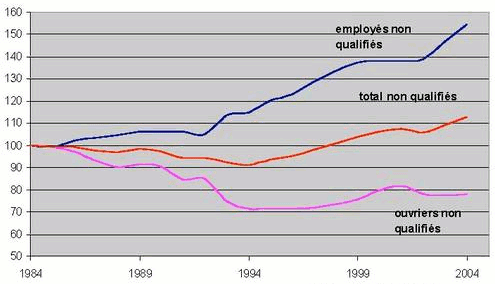 Source : Enquête emploi, INSEE, in « La dévalorisation des services relationnels dans les pratiques et les conventions dominantes », L'Homme et la société, n°163-164, 2007.DOCUMENT 2Après avoir présenté le document, vous comparerez l’évolution de l’emploi en France et aux États-Unis depuis 2007.Évolution de l’emploi total dans différents pays (en indice base 100 en 2007)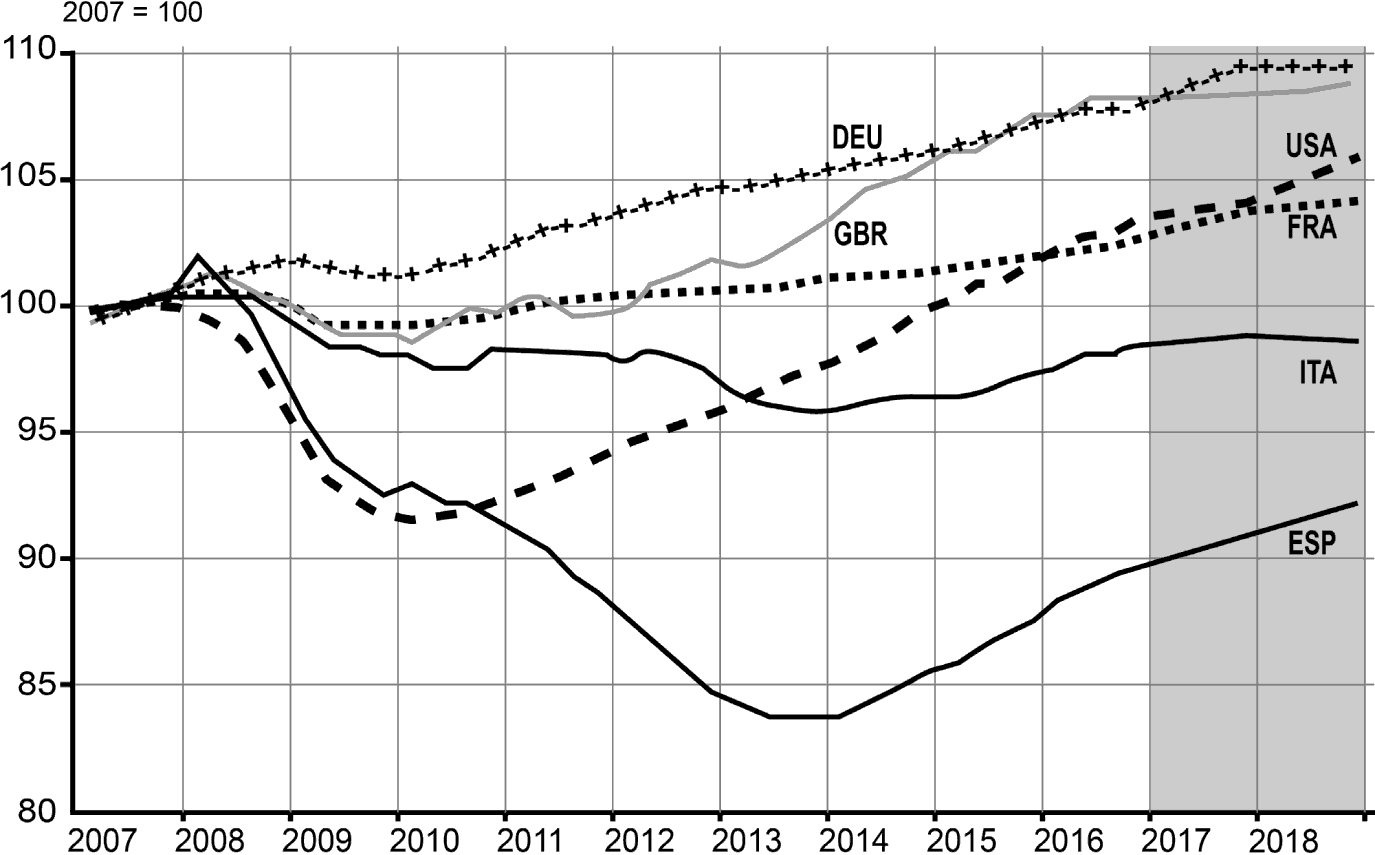 Source : « La routine de l’incertitude, perspectives 2017-2018 pour l’économie mondiale et la zone euro », Revue de l’OFCE n°2, 2017.Notes :DEU : Allemagne, GBR : Royaume-Uni, FRA : France, USA : Etats-Unis, ITA : Italie, ESP : Espagne.Prévisions pour 2017 et 2018.DOCUMENT 3Vous présenterez le document puis vous caractériserez les évolutions du chômage.Taux de chômage par sexe et âge en %Champ : France métropolitaine, population des ménages, actifs de 15 ans ou plus.Source : INSEE, 2017.DOCUMENT 4Vous présenterez le document, puis vous caractériserez la relation entre le niveau de formation et l’insertion professionnelle des jeunes sur le marché du travail.Principaux statuts et formes d’emploi chez les jeunes sortis du système éducatif en 2010 (en %)Champ : ensemble des jeunes sortis du système éducatif en 2010, ayant occupé au moins un emploi au cours de leurs trois premières années de vie active.Source : CEREQ, 2014.(1) Contrat aidé : contrat de travail pour lequel l’employeur bénéficie d’aides (subventions, exonérations de cotisations sociales…).(2) CAP : certificat d’aptitude professionnelle ; BEP : brevet d’études professionnelles.(3) Inférieur à 1%. Le total de la ligne n’est pas égal à 100, en raison des arrondis.DOCUMENT 5Vous présenterez le document puis vous décrirez les évolutions qu'il met en évidence.Évolution du nombre de salariés employés par des particuliers selon le métier exercé 
(indice base 100 en 2008)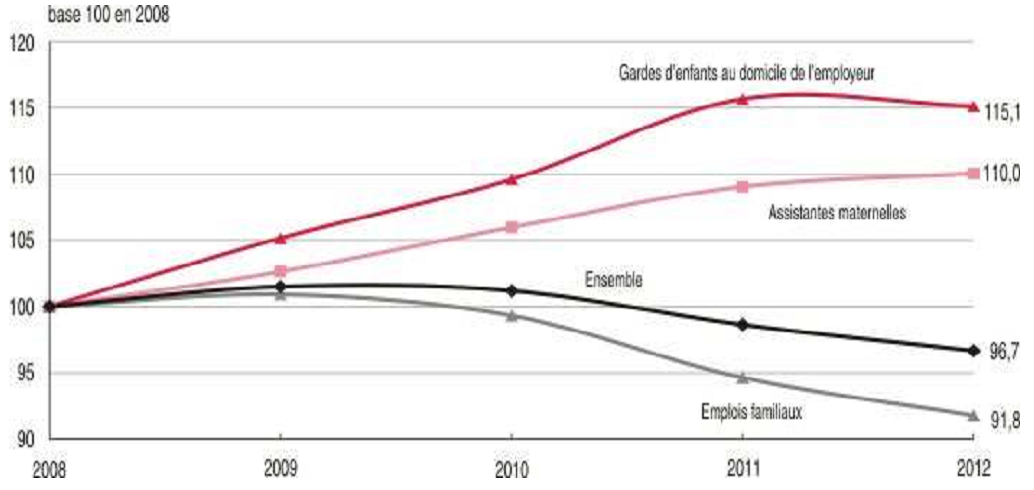 Champ : France métropolitaine. Source : d’après INSEE, 2014.DOCUMENT 6Après avoir présenté le document, vous caractériserez les informations qu’il met en évidence.Le salaire minimum en France et aux États-Unis, 1950-2013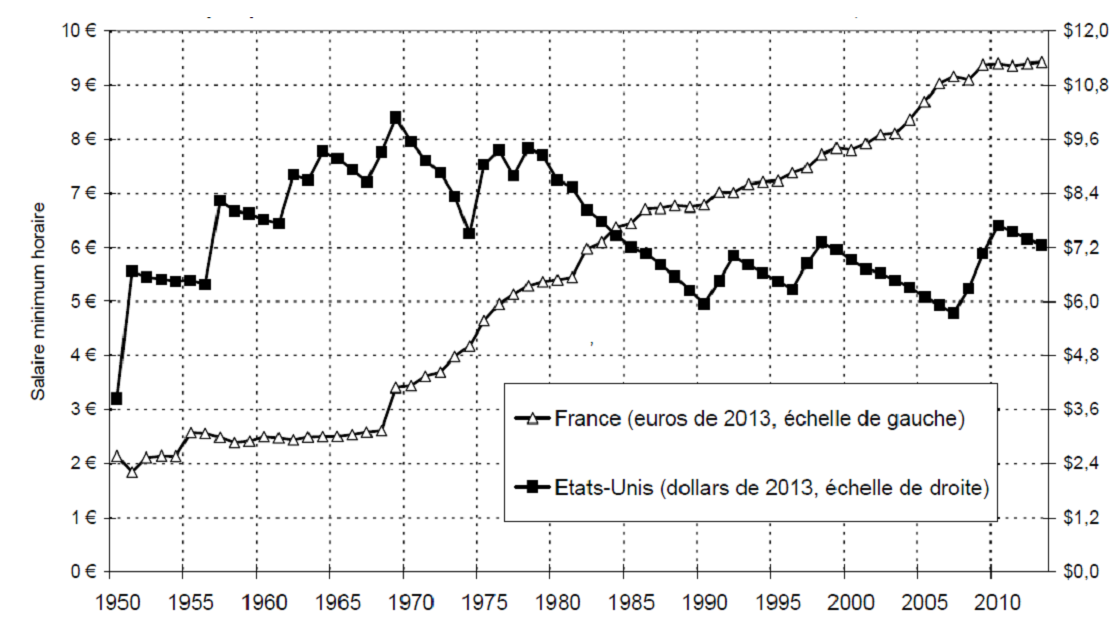 Source : Le capital au XXIème siècle, Thomas PIKETTY , 2013.DOCUMENT 7Vous présenterez le document puis vous décrirez les évolutions des taux d'emploi qu'il met en évidence entre 1982 et 2012.Évolution des taux d'emploi des 25 à 49 ans selon le diplôme en France (en %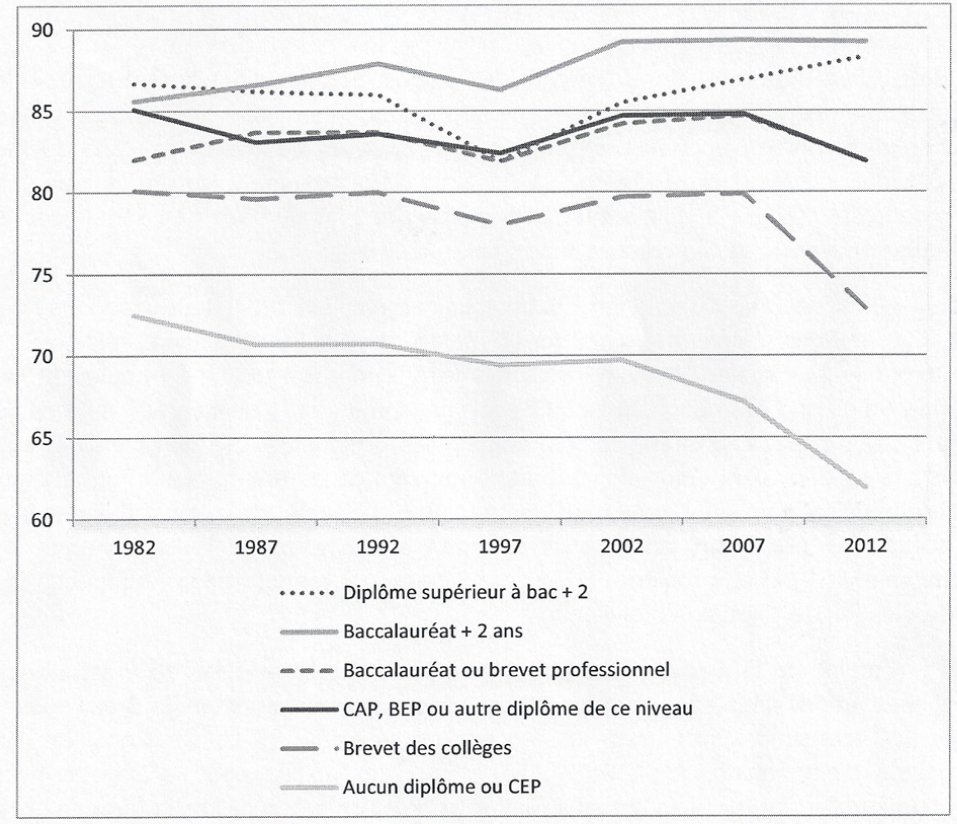 Champ : France métropolitaine, population des ménages, personnes de 25 à 49 ans. Source : Enquêtes emploi, INSEE, décembre 2013.19801990200020102015Hommes3,66,07,08,710,515 à 24 ans8,213,015,122,225,125 à 49 ans2,55,06,37,79,650 à 64 ans3,24,55,45,57,665 ans ou plus0,40,20,02,32,1Femmes7,39,79,59,19,515 à 24 ans15,917,617,323,022,725 à 49 ans5,18,79,38,49,150 à 64 ans4,96,26,05,66,465 ans ou plus0,20,40,02,61,8Ensemble5,17,68,18,910,015 à 24 ans11,615,116,122,624,025 à 49 ans3,56,67,78,09,450 à 64 ans3,85,25,75,57,065 ans ou plus0,30,30,02,42,0Non salariéSalariéSalariéSalariéSalariéTotalNon salariéEmploi à durée indéterminéeIntérimContrat aidé(1)Autre emploi à durée déterminéeTotalAucun diplôme715191940100CAP-BEP(2)424171441100Baccalauréat524171440100Bac+2 hors santé social427201237100Bac+2/3 santésocial8336152100Bac+3/4 hors santé social43111846100Bac+55466340100Doctorat (Bac +8)15281155100Doctorat santé27232147100Doctorat hors santé432<1(3)163100Ensemble528151141100